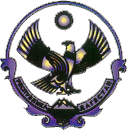 МУНИЦИПАЛЬНОЕ КАЗЕННОЕ ДОШКОЛЬНОЕОБРАЗОВАТЕЛЬНОЕ УЧРЕЖДЕНИЕ«ДЕТСКИЙ САД № 2 с.Сергокала»368510, РД, Сергокалинский район, с. СергокалаОГРН 1020502335226, ИНН/КПП 0527003078/052701001Приложение №2                                                                                       Утверждаю:                                                                  к приказу №19                                                                                   Заведующий МКДОУ                                                                от 30.01.2023г                                                                                   Магомедова Н.К ________План – графикОсновной образовательной программы  дошкольного образования (ООП ДО)Детского сада в соответствии с Федеральным Государственным образовательным стандартам (ФГОС) дошкольного образования и Федеральной образовательной  программы дошкольного образования   (ФОП ДО) и мероприятий, связанных с ее реализацией.С.Сергокала  МероприятияСрокИсполнительРезультатУправленческие  мероприятия Управленческие  мероприятия Управленческие  мероприятия Управленческие  мероприятия Рабочие совещания по вопросам разработки основной образовательной программы дошкольного образования (ООП ДО)  детского сада в соответствие с Федеральными  Государственными  образовательными стандартами  (ФГОС)  и Федеральной образовательной программой (ФОП)Не реже одного раза в месяцЗаведующий Рабочая группаПротоколОценка предметно- пространственной развивающей  и образовательной среды на соответствие Федеральному Государственному образовательному стандарту (ФГОС) и Федеральной образовательной  программе (ФОП)МартРуководитель рабочей группы Члены рабочей группыАкты, справки   и тд.Инвентаризация литературных, музыкальных, физкультурных, художественных произведений для подготовки основной образовательной программы дошкольного образования детского сада в соответствии с Федеральной образовательной программой (ФОП)АпрельЧлены рабочей группыСпециалисты воспитателиСправки, описии т.п.Экспертиза локальных актов детского сада в сфере образования  (на несоответствие требованиям Федерального   Государственного образовательного стандарта (ФГОС)и Федеральной образовательной программе. (ФОП)ФевральРуководитель рабочей группыЧлены рабочей группыПроекты обновленных локальных актовПедагогические советы, посвященные вопросам подготовки Федеральной образовательной программы дошкольного образования (ФОП ДО) детского сада в соответствии с Федеральным Государственным образовательным стандартом (ФГОС) и Федеральной образовательной программой (ФОП)Май АвгустЗаведующий рабочая группаПротоколыМодернизация предметно – пространственной  развивающей образовательной среды Май  ИюльЗаведующий руководитель рабочей группыОтчетПринятие актуализированных в соответствии с требованиями Федеральной образовательной программы (ФОП) локальных актов детского сада в сфере образования По мере необходимос-ти Заведующий Руководитель рабочей группы Приказы Мероприятия по разработке ООП ДОМероприятия по разработке ООП ДОМероприятия по разработке ООП ДОМероприятия по разработке ООП ДОИзучение документов Федерального , регионального уровня, регламентирующих применение Федеральной образовательной программы       ( ФОП) при подготовке основной образовательной программы (ООП)  дошкольного образования детского сада     В течении всего периодаЗаведующийРабочая группаПакет документовАнализ действующей основной образовательной программы дошкольного образования  (ФОП ДО) детского сада на предмет соответствия Федеральной образовательной программе (ФОП)     Февраль        МартРуководительрабочей группыЧлены рабочей группы Аналитическая справкаРассмотреть возможность предусмотреть в основной образовательной программе дошкольного образования  (ООП ДО) детского сада применения Федеральной рабочей программы образования(ФОП), Федеральной рабочей программы воспитания (ФПВ) и Федерального календарного плана воспитательной работы.(ФКП)МартРабочая группаСпециалисты воспитателиАналитическая справкаМониторинг образовательных потребностей (запросов) обучающихся  (воспитанников )  и родителей (законных представителей) для проектирования основной образовательной программы дошкольного образования детского сада в части формируемой участниками образовательных отношений .МайИюньРуководитель рабочей группыСпециалисты воспитатели Опросные листыАналитические справкиПодготовка проекта основной образовательной программы дошкольного образования (ООП ДО) детского сада  в соответствии с Федеральной образовательной программой (ФОП) и Федеральными Государственными образовательными стандартами (ФГОС).  Предусмотреть в основной образовательной программе дошкольного образования  (ООП ДО)Детского сада  содержание и планируемые результаты не ниже содержания и планируемых результатов Федеральной основной программы(ФОП )Апрель ИюльСпециалистыВоспитателиПроект (ООП ДО) детского садаРассмотрение проекта основной образовательной программы дошкольного образования (ООП ДО) детского сада на заседании методического совета . АвгустРуководитель рабочей группыПротоколКорректировка проекта основной образовательной программы дошкольного образования (ООП ДО) детского сада с учетом  предложений и замечаний методического совета АвгустЧлены рабочей группыСпециалисты воспитатели(в рамках своей компетенции)Актуализированная редакция  (ООП ДО)Рассмотрение проекта основной образовательной программы дошкольного образования (ООП ДО) детского сада на педагогическом совете АвгустРуководитель рабочей группыПротоколУтверждение основной образовательной программы дошкольного образования (ООП ДО) детского сада Август Заведующий Приказ Методическое сопровождение  Методическое сопровождение  Методическое сопровождение  Методическое сопровождение  Разработать методические материалы по сопровождению реализации Федеральной рабочей программы образования Апрель август Члены рабочей группы ( в рамках своей компетенции)  Методические материалы Разработать методические материалы по сопровождению реализации Федеральной рабочей программы воспитания и Федерального календарного плана воспитательной работы Август Члены рабочей группы ( в рамках своей компетенцииМетодические материалыОбеспечить для педагогических работников консультационную помощь по вопросам применения Федеральной образовательной программы  дошкольного образования (ФОП ДО)Июль Август Руководитель рабочей группы Консультация Информационное обеспечение Информационное обеспечение Информационное обеспечение Информационное обеспечение Родительские собрания , посвященные основной образовательной программе дошкольного образования (ООП ДО) детского сада, подготовленных по Федеральным Государственным  образовательным стандартам (ФГОС) и Федеральной образовательной программе (ФОП)АпрельАвгустРабочая группаВоспитатели  Протоколы Разместить основную образовательную программу дошкольного образования (ООП ДО) на сайте детского сада Не позднее 31 августа Ответственный за сайт детского сада     Информация на сайте 